How did the development of the National Parks System shape the American landscape?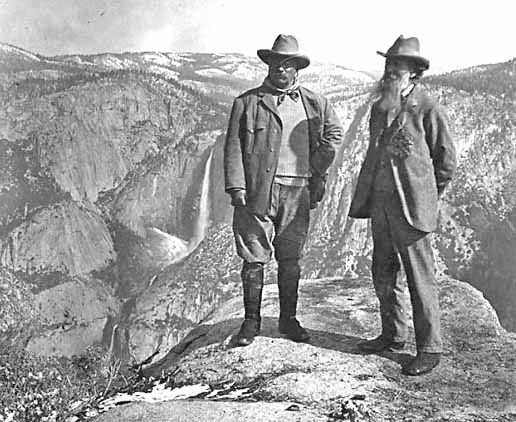 Developed By:          Mary Jane Hannon				   Lorrie Archdeacon				   Matthew Duffy 			Supporting QuestionsWhat inspired Theodore Roosevelt to promote the protection of natural resources?How were the natural resources/environment being threatened?Is protecting the National Parks System still relevant? Inquiry Design Model (IDM) Blueprint™ Inquiry Design Model (IDM) Blueprint™ Inquiry Design Model (IDM) Blueprint™ Inquiry Design Model (IDM) Blueprint™ Inquiry Design Model (IDM) Blueprint™Compelling QuestionHow did the development of the National Parks System shape the American landscape?How did the development of the National Parks System shape the American landscape?How did the development of the National Parks System shape the American landscape?How did the development of the National Parks System shape the American landscape?Standards and Practices8.2: A Change in SocietyIndustrialization and immigration contributed to the urbanization of America. Problems resulting from these changes sparked the Progressive movement and increased calls for reform.  8.2 a: Technological developments changed the modes of production, and access to natural resources facilitated increased industrialization. 8.2: A Change in SocietyIndustrialization and immigration contributed to the urbanization of America. Problems resulting from these changes sparked the Progressive movement and increased calls for reform.  8.2 a: Technological developments changed the modes of production, and access to natural resources facilitated increased industrialization. 8.2: A Change in SocietyIndustrialization and immigration contributed to the urbanization of America. Problems resulting from these changes sparked the Progressive movement and increased calls for reform.  8.2 a: Technological developments changed the modes of production, and access to natural resources facilitated increased industrialization. 8.2: A Change in SocietyIndustrialization and immigration contributed to the urbanization of America. Problems resulting from these changes sparked the Progressive movement and increased calls for reform.  8.2 a: Technological developments changed the modes of production, and access to natural resources facilitated increased industrialization. Staging the QuestionQuestion: What are some the economic advantages of using natural resources, versus the disadvantages of destroying the natural landscape?Supporting Activity: Taking a portion of the reading from The Lorax and relating it to environmental conservation/destruction of natural resources.  Question: What are some the economic advantages of using natural resources, versus the disadvantages of destroying the natural landscape?Supporting Activity: Taking a portion of the reading from The Lorax and relating it to environmental conservation/destruction of natural resources.  Question: What are some the economic advantages of using natural resources, versus the disadvantages of destroying the natural landscape?Supporting Activity: Taking a portion of the reading from The Lorax and relating it to environmental conservation/destruction of natural resources.  Question: What are some the economic advantages of using natural resources, versus the disadvantages of destroying the natural landscape?Supporting Activity: Taking a portion of the reading from The Lorax and relating it to environmental conservation/destruction of natural resources.  Supporting Question 1 Supporting Question 1 Supporting Question 1 Supporting Question 2 Supporting Question 3 What inspired Theodore Roosevelt to promote the protection of natural resources? What inspired Theodore Roosevelt to promote the protection of natural resources? What inspired Theodore Roosevelt to promote the protection of natural resources? How were the natural resources/environment being threatened?Is protecting the National Parks System still relevant? Formative Performance TaskFormative Performance TaskFormative Performance TaskFormative Performance TaskFormative Performance TaskConstruct a timeline of events that inspired Theodore Roosevelt’s interest in environmental conservation. Construct a timeline of events that inspired Theodore Roosevelt’s interest in environmental conservation. Construct a timeline of events that inspired Theodore Roosevelt’s interest in environmental conservation. Research a natural resource that was being used by a big business from the time period. Create a mock newspaper article discussing this natural resource.   -OR-Create a cause & effect poster using the research gathered. Find and analyze a current political cartoon that depicts the controversy over whether the national resources from our parks should be allowed for economic growth.  The students can also create their own political cartoon and explain itFeatured SourcesFeatured SourcesFeatured SourcesFeatured SourcesFeatured Sources Source A: Quote from Theodore Roosevelt on     environmental history (slide 24). Source B: Picture of Theodore Roosevelt at Pelican Island.Source C: Picture of Theodore Roosevelt with John Muir.Source D: John Muir Quote 1901 (Slide 20)Source E: National Parks Service Theodore Roosevelt Timelinehttps://www.nps.gov/thro/learn/historyculture/theodore-roosevelt-timeline.htmSource F: (Alternative Resource to support differentiation) The Camping Trip That Changed America by Barb Rosenstock Source A: Quote from Theodore Roosevelt on     environmental history (slide 24). Source B: Picture of Theodore Roosevelt at Pelican Island.Source C: Picture of Theodore Roosevelt with John Muir.Source D: John Muir Quote 1901 (Slide 20)Source E: National Parks Service Theodore Roosevelt Timelinehttps://www.nps.gov/thro/learn/historyculture/theodore-roosevelt-timeline.htmSource F: (Alternative Resource to support differentiation) The Camping Trip That Changed America by Barb Rosenstock Source A: Quote from Theodore Roosevelt on     environmental history (slide 24). Source B: Picture of Theodore Roosevelt at Pelican Island.Source C: Picture of Theodore Roosevelt with John Muir.Source D: John Muir Quote 1901 (Slide 20)Source E: National Parks Service Theodore Roosevelt Timelinehttps://www.nps.gov/thro/learn/historyculture/theodore-roosevelt-timeline.htmSource F: (Alternative Resource to support differentiation) The Camping Trip That Changed America by Barb RosenstockSource A: John Muir Quote 1901 (slide 20)Source B: Destroying the National Forests Samuel E. Moffett for Collier’s Magazine, 1908 (slide 17)Source A: Chronology of Selected Events in the Development of the American Conservation Movement, 1847-1920Source B: Midnight Forests Political Cartoon (slide 33).Source C: National Parks Conservation Associationwww.npca.org/issues/protecting-landscapes#sm.000jc6x1q11zid4jz2t22hevuywriSummative Performance Task ArgumentDid the National Parks System help or hinder the shaping of the American landscape? Construct a written argument supported with evidence that addresses the compelling question.  Did the National Parks System help or hinder the shaping of the American landscape? Construct a written argument supported with evidence that addresses the compelling question.  Did the National Parks System help or hinder the shaping of the American landscape? Construct a written argument supported with evidence that addresses the compelling question.  Summative Performance Task ExtensionStudents will debate how the development of the National Parks System continues to shape the American landscape. Using the resources they have, the students will present valid arguments as to how the National Parks helped or hindered in shaping the American landscape? Students will debate how the development of the National Parks System continues to shape the American landscape. Using the resources they have, the students will present valid arguments as to how the National Parks helped or hindered in shaping the American landscape? Students will debate how the development of the National Parks System continues to shape the American landscape. Using the resources they have, the students will present valid arguments as to how the National Parks helped or hindered in shaping the American landscape? Taking Informed ActionUnderstand: Identify an ongoing issue concerning the National Parks System.Assess: Research both sides of the issue.Act: Write a persuasive letter to your local congressmen expressing your concerns on the matter.  Understand: Identify an ongoing issue concerning the National Parks System.Assess: Research both sides of the issue.Act: Write a persuasive letter to your local congressmen expressing your concerns on the matter.  Understand: Identify an ongoing issue concerning the National Parks System.Assess: Research both sides of the issue.Act: Write a persuasive letter to your local congressmen expressing your concerns on the matter.  Understand: Identify an ongoing issue concerning the National Parks System.Assess: Research both sides of the issue.Act: Write a persuasive letter to your local congressmen expressing your concerns on the matter.  